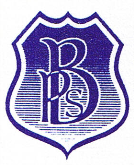 The Limes    Beckingham    Doncaster          DN10 4QNTelephone:   01427 848230     Fax:  01427 848700office@beckingham.notts.sch.ukHeadteacher:  Mrs E J Moore B.Ed (Hons)April 2021Dear ApplicantPermanent part-time Teacher – 4 days per weekThank you for showing an interest in this particular post at Beckingham Primary School.   Please find enclosed an application form, person specification and safeguarding children policy statement.  I would be grateful if you could state on the application form the evidence you have against the person specification categories.First and foremost the Governors are seeking to appoint an excellent teacher who is well organised, enthusiastic and caring.  The successful application must be able to work as part of a hard working team, sharing their commitment to high educational standards and maintain confidentiality at all times.Candidates should state their strengths, interests and indicate the qualities they would bring to the team at Beckingham.  Visits to the school are most welcome and encouraged in a Covid safe way by arrangement with Mrs Chorlton, our Office Manager.  The closing date for the application is 10.00 am Tuesday 4 May.  If you are short-listed for this post, you will be notified by 5 May.  Interviews will be held on Thursday 6 May.We look forward to receiving your application.Yours sincerely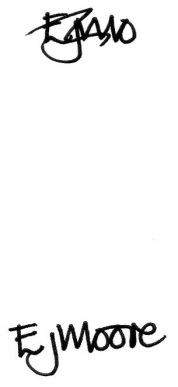 E J HeadteacherEnc